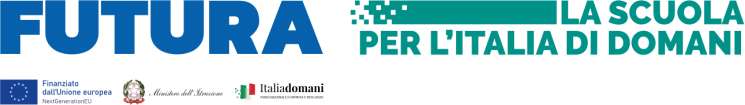 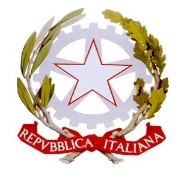 Ministero della Pubblica IstruzioneISTITUTO STATALE D’ISTRUZIONE SUPERIORE “Umberto Nobile - Roald Amundsen”Via Principe Lancellotti, 99 Lauro (AV) Tel. 081.8249216 - Codice Fiscale: 92076930640  PEO: avis01800G@istruzione.it  - PEC: avis01800G@pec.istruzione.it  Cod.  Meccanografico: AVIS01800GALLEGATO B – SCHEDA DI AUTOVALUTAZIONEP.N.R.R. Missione 4 - Istruzione E Ricerca - Componente 1 – Potenziamento dell’offerta dei servizi di istruzione: dagli asili nido alle Università Investimento 3.2: Scuola 4.0 - Azione 2 - Next generation labs – Laboratori per le professioni digitali del futuro, finanziato dall’Unione europea – Next Generation EU.CUP: D24D23000520005 - CODICE PROGETTO: M4C1I3.2-2022-962-P-23050Il/La sottoscritto/a ______________________ , nato/a il __________________ residente in _______________ c.f. ____________________________, tel______________________ email ________________________Si autorizza al trattamento dei dati personali ai sensi del D.L.vo n. 196 del 30 giugno 2003.Luogo e data _________________________ Firma ___________________________________ALLEGATO B: SCHEDA DI AUTOVALUTAZIONE DEI TITOLI PER ATTIVITÀ DISUPPORTO TECNICO SPECIALISTICO ALLA ESECUZIONE DEL PROGETTO”ALLEGATO B: SCHEDA DI AUTOVALUTAZIONE DEI TITOLI PER ATTIVITÀ DISUPPORTO TECNICO SPECIALISTICO ALLA ESECUZIONE DEL PROGETTO”ALLEGATO B: SCHEDA DI AUTOVALUTAZIONE DEI TITOLI PER ATTIVITÀ DISUPPORTO TECNICO SPECIALISTICO ALLA ESECUZIONE DEL PROGETTO”ALLEGATO B: SCHEDA DI AUTOVALUTAZIONE DEI TITOLI PER ATTIVITÀ DISUPPORTO TECNICO SPECIALISTICO ALLA ESECUZIONE DEL PROGETTO”ALLEGATO B: SCHEDA DI AUTOVALUTAZIONE DEI TITOLI PER ATTIVITÀ DISUPPORTO TECNICO SPECIALISTICO ALLA ESECUZIONE DEL PROGETTO”ALLEGATO B: SCHEDA DI AUTOVALUTAZIONE DEI TITOLI PER ATTIVITÀ DISUPPORTO TECNICO SPECIALISTICO ALLA ESECUZIONE DEL PROGETTO”ISTRUZIONE E FORMAZIONEISTRUZIONE E FORMAZIONEISTRUZIONE E FORMAZIONEn. riferimento del curriculumda compilare a cura del candidatoda compilare a cura della commissioneA1. LAUREA INERENTE AL RUOLO SPECIFICO (vecchio ordinamento o magistrale)Verrà valutata una sola laureaPUNTIA1. LAUREA INERENTE AL RUOLO SPECIFICO (vecchio ordinamento o magistrale)Verrà valutata una sola laurea15A2. LAUREA INERENTE AL RUOLO SPECIFICO(triennale, in alternativa al punto A1)Verrà valutata una sola laurea10A3. DIPLOMA (in alternativa ai punti A1 e A2)Verrà valutato un solo diploma5LE CERTIFICAZIONI OTTENUTE  NELLO SPECIFICO SETTORE IN CUI SI CONCORRELE CERTIFICAZIONI OTTENUTE  NELLO SPECIFICO SETTORE IN CUI SI CONCORRELE CERTIFICAZIONI OTTENUTE  NELLO SPECIFICO SETTORE IN CUI SI CONCORREB1. COMPETENZE I.C.T. CERTIFICATE riconosciute dal MIURMax 1 cert.5 punti LE ESPERIENZENELLO SPECIFICO SETTORE IN CUI SI CONCORRELE ESPERIENZENELLO SPECIFICO SETTORE IN CUI SI CONCORRELE ESPERIENZENELLO SPECIFICO SETTORE IN CUI SI CONCORREC1. CONOSCENZE SPECIFICHE DELL'ARGOMENTO (documentate attraverso esperienze lavorative professionali, pubbliche o private, di gestione delle procedure di affidamento, di gestione economico finanziaria di progetti, di ogni altra attività riguardante la tematica dell’incarico)Max 104 punti cad.C2. CONOSCENZE SPECIFICHE DELL'ARGOMENTO (documentate attraverso pubblicazioni sull’argomento)Max 52 punti cad.C3. CONOSCENZE SPECIFICHE DELL'ARGOMENTO (documentate attraverso esperienze lavorative professionali, pubbliche o private, di supporto al RUP (minimo 20 ore)Max 52 punti cad.C4. CONOSCENZE SPECIFICHE DELL'ARGOMENTO (documentate attraverso esperienze di relatore/formatore in corsi inerenti alla tematica dell’incaricoMax 5 2 punti cad.C4. CONOSCENZE SPECIFICHE DELL'ARGOMENTO (documentate attraverso corsi seguiti con rilascio attestato min. 12 ore)Max 52 punti cad.TOTALE MAX                                                               100TOTALE MAX                                                               100TOTALE MAX                                                               100